Videoconferences with Latvia and Spain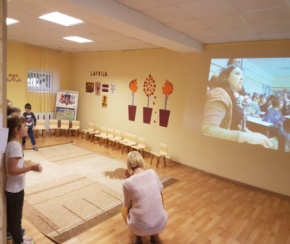 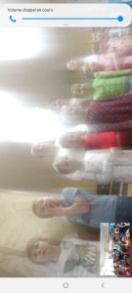 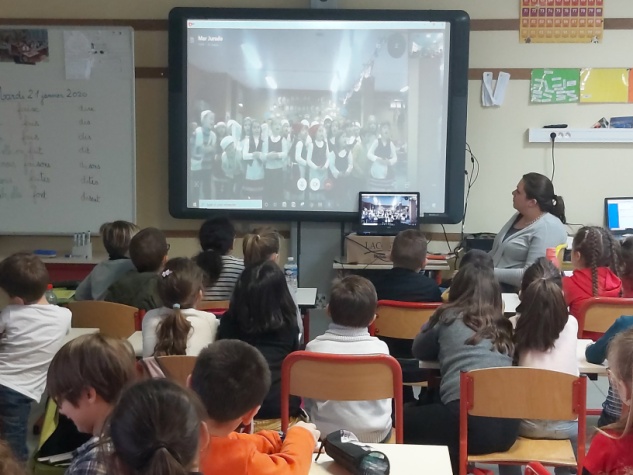 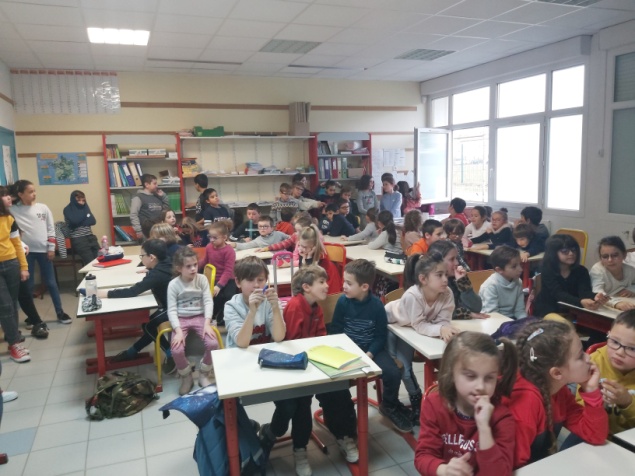 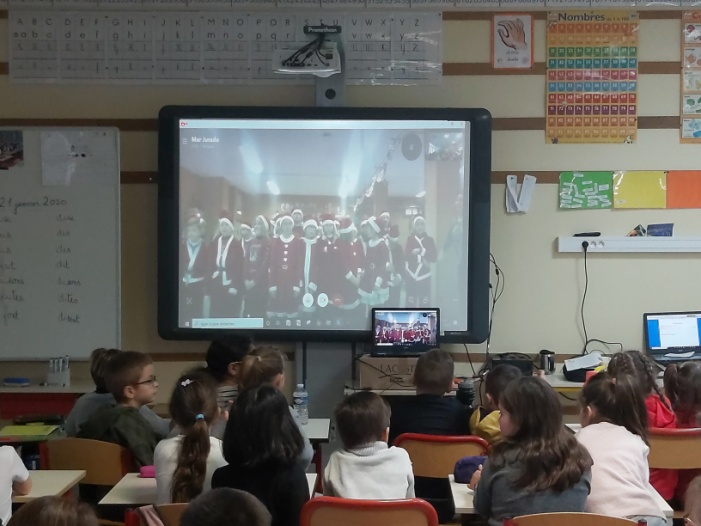 